To the man who is my rock. I wanted to thank you for the wonderful ways you make me feel special even when you do not realize it. Thank you for understanding me inside out. Thank you for caring to know what ticks me and what puts me off. I want to thank you for making me happy on the days when everything feels so sad. Thank you for making me smile on days when I feel like cutting off all communication and crying into a gallon of ice cream alone. Thank you for escorting me at events and parties. Thank you for waiting all those times when I am out shopping and need a ride. Thank you for not making fun of me when I am at my disgruntled worst. Thank you for calling me beautiful on days when nothing seems to look good on me. I want to specially thank you for being a good friend and respecting my boundaries. I know you put up with a lot when it comes to me but I want to say that I love you. Thank you for helping me with my studies and not making fun of my illogical thoughts. Thank you for lending an ear when I am flipping over. Thank you for not losing your shit when I am absolutely out of control. Thank you for being the man that I would like to fall in love over and over again. Thank you for everything. Every time you are close, my heart goes flutter and there is a tingling sensation of butterflies in my stomach. There is no one that I love more than you and I cherish your love the most. 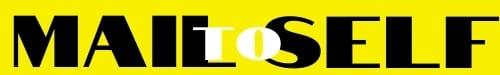 